Wentylator kanałowy EPK 22/4 AOpakowanie jednostkowe: 1 sztukaAsortyment: 
Numer artykułu: 0086.0611Producent: MAICO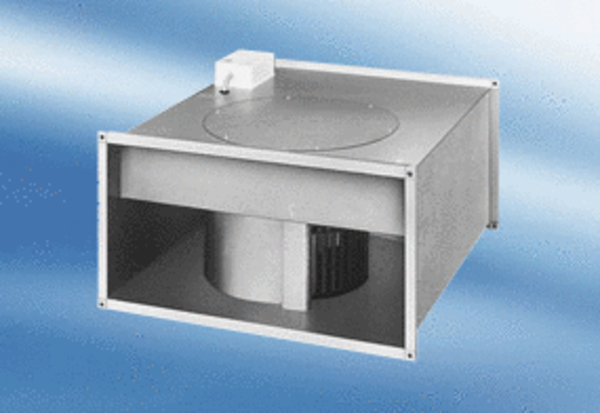 